STAGE DE FORMATION
Sciences et MusiqueLes lundi 19 avril et mardi 20 avril de 9h30 à 17h au Tétris, Fort de Tourneville – Le HavreBULLETIN D'INSCRIPTION
(à renvoyer par courriel à la Délégation académique à l'action culturelle à daac-27-76@ac-normandie.fr,
avant le mercredi 17 mars 2021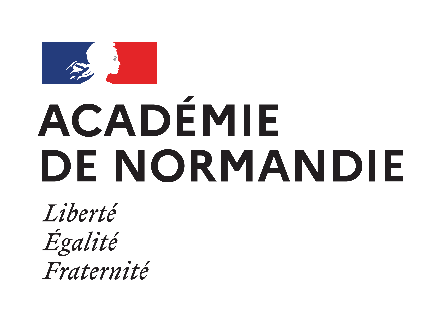 Céline Lecomte
Responsable académique
Domaine Musique et chant choralChristophe LemonnierResponsable académique
Domaine Culture scientifiqueRENSEIGNEMENTS ÉTABLISSEMENTRENSEIGNEMENTS ÉTABLISSEMENTNom de l'établissementAdresseTéléphoneCourrielRENSEIGNEMENTS ENSEIGNANTRENSEIGNEMENTS ENSEIGNANTNom  et prénomDisciplineTéléphoneCourrielPrénom et nom du chef d'établissementAvis du chef d'établissementDate et signature